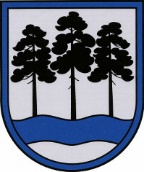 OGRES  NOVADA  PAŠVALDĪBAReģ.Nr.90000024455, Brīvības iela 33, Ogre, Ogres nov., LV-5001tālrunis 65071160, e-pasts: ogredome@ogresnovads.lv, www.ogresnovads.lv OGRES NOVADA PAŠVALDĪBAS FINANŠU KOMITEJAS SĒDES PROTOKOLSOgrē, Brīvības ielā 33, 3.stāva zālēSēde sasaukta pulksten. 09.00Sēdi atklāj pulksten. 09.02 Sēdi vada:  Finanšu komitejas priekšsēdētājs Egils HelmanisSēdi protokolē: Ogres novada pašvaldības centrālās administrācijas Kancelejas lietvede Arita ZenfaPiedalās komitejas locekļi: Gints Sīviņš, Jānis Iklāvs, Dainis Širovs, Andris Krauja, Jānis Kaijaks, Pāvels Kotāns, Raivis Ūzuls, Indulis Trapiņš, Rūdolfs Kudļa, Santa Ločmele.Nepiedalās komitejas locekļi: Dace Kļaviņa – iemesls nav zināms, Atvars Lakstīgala – iemesls nav zināms.Piedalās deputāti: Artūrs Mangulis, Dace Māliņa, Dzirkstīte Žindiga, Ilmārs Zemnieks, Valentīns Špēlis, Jānis Siliņš, Dace Veiliņa, Kaspars Bramanis, Daiga Brante.Nepiedalās deputāti: Toms Āboltiņš – iemesls nav zināms.Piedalās pašvaldības darbinieki un uzaicinātie: Ogres novada pašvaldības izpilddirektora vietniece Dana Bārbale, Kancelejas vadītāja Ingūna Šubrovska, Attīstības un plānošanas nodaļas telpiskais plānotājs Jevgēnijs Duboks, Attīstības un plānošanas nodaļas telpiskais plānotājs Toms Mārtiņš Millers, Nekustamo īpašumu pārvaldes nodaļas vadītāja Antra Lastiņa, Nekustamo īpašumu pārvaldes nodaļas juriste Žanete Pilmane,  Nekustamo īpašumu speciāliste Aija Mežale, Personālvadības nodaļas vadītāja Antra Pūga, Stratēģiskās plānošanas nodaļas vadītājs Jānis Eglīts,  Komunikācijas nodaļas Preses sekretāre Olga Tinkuse, Ogres novada Kultūras centra vadītāja Elīna Aupe, Jumpravas pagasta pārvaldes vadītājs Aivars Samsons (attālināti tiešsaistē), Madlienas pagasta pārvaldes vadītāja Inga Elme (attālināti tiešsaistē), Suntažu pagasta pārvaldes vadītājs Valdis Ancāns (attālināti tiešsaistē), Lēdmanes pagasta pārvaldes vadītājs Dzintars Laganovskis (attālināti tiešsaistē), Ogres novada Izglītības pārvaldes vadītājs Igors Grigorjevs, Kultūras un tūrisma pārvaldes vadītājas amata kandidāte Marika Zeimule, Ogres teātra direktora amata kandidāte Ieva Rodiņa, Informācijas sistēmu un tehnoloģiju nodaļas datorsistēmu un datortīklu administrators Kaspars Vilcāns, Informācijas sistēmu un tehnoloģiju nodaļas datorsistēmu un datortīklu administrators Artūrs Beitiks.Informatīvajā daļā: E.Helmanis informē par komandējumu uz Ukrainu.Pasniedz pateicību no ukraiņiem D.Širovam un R.Ūzulam.SĒDES DARBA KĀRTĪBA:1. Par darba kārtības apstiprināšanu, iekļaujot četrus papildus jautājumus.2. Par nekustamā īpašuma - 215/18514 domājamās daļas garāžas telpa Nr. 44, kadastra apzīmējums 74480020400003019 atsavināšanu.3. Par nekustamā īpašuma Skolas iela 11-4, Laubere, Lauberes pagasts, Ogres novads, atsavināšanu.4. Par nekustamā īpašuma Skolas iela 5-16, Laubere, Lauberes pagasts, Ogres novads, atsavināšanu.5. Par nekustamā īpašuma Skolas iela 11-14, Laubere, Lauberes pagasts, Ogres novads, atsavināšanu.6. Par dzīvokļa īpašuma “Krautuves 1”- 3, Suntaži, Suntažu pag., Ogres nov. atsavināšanu7. Par zemes  vienības Suntažu pag., Ogres nov., iznomāšanu.8. Par 2018.gada 6.decembrī noslēgtā zemes nomas līguma pagarināšanu par zemes vienības ar kadastra apzīmējumu 7488 003 0324 nomu.9. Par 2020. gada 16. novembrī noslēgtā  zemes nomas līguma Nr. LEPP1-27/20/14 pagarināšanu un zemes nomas maksas noteikšanu nekustamam īpašumam “Apiņi”, Lēdmanes pagastā, Ogres novadā.10. Par telpu nomas maksas noteikšanu neapdzīvojamām telpām  “Pagastmāja”, Lēdmanes pagastā, Ogres novadā.11. Par nedzīvojamās telpas nomas līguma pagarināšanu.12. Par Ogres novada pašvaldības saistošo noteikumu Nr.__/2024 “Par Ogres novada pašvaldības projektu konkursu “Radoši – Aktīvi – Darbīgi – Izglītojoši – Ogres novadam” (“R.A.D.I. – Ogres novadam”)” projekta publicēšanu sabiedrības viedokļa noskaidrošanai.13. Par Ogres novada Kultūras un tūrisma pārvaldes vadītāja iecelšanu amatā.14. Par Ogres novada pašvaldības iestādes "Ogres teātris" direktora iecelšanu amatā.15. Par grozījumiem Ogres novada pašvaldības 2022. gada 26. maija iekšējos noteikumos Nr. 63/2022 “Ogres novada sadarbības teritorijas civilās aizsardzības komisijas nolikums” un par izmaiņām Ogres novada sadarbības teritorijas civilās aizsardzības komisijas sastāvā.16. Par Ogres novada pašvaldības Ogres novada sporta centra maksas pakalpojumu cenrāža apstiprināšanu.17. Par Ogres novada pašvaldības 2019.gada 23.maija saistošo noteikumu Nr.8/2019 ”Ogres novada pašvaldības aģentūras “Ogres novada Kultūras centrs”  maksas pakalpojumu cenrādis” atzīšanu par spēku zaudējušiem” izdošanu.18. Par Ogres novada pašvaldības iestādes “Ogres novada Kultūras centrs” maksas pakalpojumu cenrāža apstiprināšanu.19. Par lokālplānojuma zemes vienībai Petūniju ielā 17, Ogrē, Ogres nov., 1.1.redakcijas apstiprināšanu.20. Par grozījumiem Ogres novada attīstības programmas 2022.–2027. gadam Investīciju plānā 2022.–2027. gadam.21. Par līguma noslēgšanu ar sabiedrību ar ierobežotu atbildību “Granāti Pluss”.22. Par Valdemāra pamatskolas amatu klasificēšanas rezultātu apkopojuma apstiprināšanu.23. Par grozījumiem Ogres novada pašvaldības domes 2023. gada 30. marta lēmumā “Par Ogres Centra pamatskolas amatu klasificēšanas rezultātu apkopojuma apstiprināšanu” (protokola izraksts Nr. 3, 61.).24. Par grozījumu Ogres novada pašvaldības domes 2023. gada 30. marta lēmumā “Par Ogres 1. vidusskolas amatu klasificēšanas rezultātu apkopojuma apstiprināšanu” (protokola izraksts Nr. 3, 39.).25. Par grozījumu Ogres novada pašvaldības domes 2023.gada 30.marta lēmumā “Par Ogres Valsts ģimnāzijas amatu klasificēšanas rezultātu apkopojuma apstiprināšanu” (protokola izraksts Nr. 3, 38.).26. Par grozījumu Ogres novada pašvaldības domes 2023. gada 30. marta lēmumā “Par Jaunogres vidusskolas amatu klasificēšanas rezultātu apkopojuma apstiprināšanu” (protokola izraksts Nr. 3, 41.).27. Par grozījumu Ogres novada pašvaldības domes 2023. gada 30. marta lēmumā “Par Ikšķiles vidusskolas amatu klasificēšanas rezultātu apkopojuma apstiprināšanu” (protokola izraksts Nr. 3, 46.).28. Par grozījumu Ogres novada pašvaldības domes 2023. gada 30. marta lēmumā “Par Madlienas vidusskolas amatu klasificēšanas rezultātu apkopojuma apstiprināšanu” (protokola izraksts Nr. 3, 42.).29. Par grozījumiem Ogres novada pašvaldības domes 2023. gada 30. marta lēmumā “Par Suntažu vidusskolas amatu klasificēšanas rezultātu apkopojuma apstiprināšanu” (protokola izraksts Nr. 3, 43.).30. Par grozījumiem Ogres novada pašvaldības domes 2023. gada 30. marta lēmumā “Par Taurupes pamatskolas amatu klasificēšanas rezultātu apkopojuma apstiprināšanu” (protokola izraksts Nr. 3, 59.).31. Par grozījumu Ogres novada pašvaldības domes 2023. gada 30. marta lēmumā “Par Birzgales pirmsskolas izglītības iestādes “Birztaliņa” amatu klasificēšanas rezultātu apkopojuma apstiprināšanu” (protokola izraksts Nr. 3, 66.).32. Par grozījumiem Ogres novada pašvaldības domes 2023. gada 30. marta lēmumā “Par Ikšķiles pirmsskolas izglītības iestādes “Urdaviņa” amatu klasificēšanas rezultātu apkopojuma apstiprināšanu” (protokola izraksts Nr. 3, 64.).33. Par grozījumu Ogres novada pašvaldības domes 2023. gada 30. marta lēmumā “Par Ikšķiles pirmsskolas izglītības iestādes “Čiekuriņš” amatu klasificēšanas rezultātu apkopojuma apstiprināšanu” (protokola izraksts Nr. 3, 65.).34. Par grozījumu Ogres novada pašvaldības domes 2023. gada 30. marta lēmumā “Par Ogres pirmsskolas izglītības iestādes “Zelta sietiņš” amatu klasificēšanas rezultātu apkopojuma apstiprināšanu” (protokola izraksts Nr. 3, 69.).35. Par grozījumiem Ogres novada pašvaldības domes 2022. gada 30. decembra lēmumā “Par Ogres novada Kultūras centra amatu klasificēšanas rezultātu apkopojuma apstiprināšanu” (protokola izraksts Nr. 30, 2.).36. Par grozījumiem Ogres novada pašvaldības domes 2023. gada 30. marta lēmumā “Par Ogres novada Sporta centra amatu klasificēšanas rezultātu apkopojuma apstiprināšanu” (protokola izraksts Nr. 3, 51.).37. Par grozījumu Ogres novada pašvaldības domes 2023. gada 30. marta lēmumā “Par Lielvārdes Sporta centra amatu klasificēšanas rezultātu apkopojuma apstiprināšanu” (protokola izraksts Nr. 3, 53.).38. Par grozījumu Ogres novada pašvaldības domes 2023. gada 30. marta lēmumā “Par Lielvārdes Mūzikas un mākslas skolas amatu klasificēšanas rezultātu apkopojuma apstiprināšanu” (protokola izraksts Nr. 3, 49.).39. Par grozījumu Ogres novada pašvaldības domes 2023. gada 27. janvāra lēmumā “Par Ogres novada Ķeguma pilsētas pārvaldes amatu klasificēšanas rezultātu apkopojuma apstiprināšanu” (protokola izraksts Nr. 1, 50.).40. Par mēnešalgas noteikšanu.41. Par Ogres teātra amatu klasificēšanas rezultātu apkopojuma apstiprināšanu.42. Par Ogres novada Kultūras un tūrisma pārvaldes amatu klasificēšanas rezultātu apkopojuma apstiprināšanu.43. Par grozījumiem Ogres novada pašvaldības 2023. gada 27. janvāra lēmumā “Par Ogres novada Suntažu pagasta pārvaldes amatu klasificēšanas rezultātu apkopojuma apstiprināšanu” (protokola izraksts Nr. 1., 23.).1. Par darba kārtības apstiprināšanu, iekļaujot četrus papildus jautājumusLēmuma projekta ziņotājs - Egils Helmanisbalsojot: ar 10 balsīm "Par" (Andris Krauja, Dainis Širovs, Egils Helmanis, Gints Sīviņš, Indulis Trapiņš, Jānis Iklāvs, Jānis Kaijaks, Pāvels Kotāns, Raivis Ūzuls, Rūdolfs Kudļa), "Pret" – nav, "Atturas" – nav, Finanšu komiteja NOLEMJ:Apstiprināt iesniegto sēdes darba kārtību, iekļaujot četrus papildus jautājumus:1. Par mēnešalgas noteikšanu.2. Par Ogres teātra amatu klasificēšanas rezultātu apkopojuma apstiprināšanu.3. Par Ogres novada Kultūras un tūrisma pārvaldes amatu klasificēšanas rezultātu apkopojuma apstiprināšanu.4. Par grozījumiem Ogres novada pašvaldības 2023. gada 27. janvāra lēmumā “Par Ogres novada Suntažu pagasta pārvaldes amatu klasificēšanas rezultātu apkopojuma apstiprināšanu” (protokola izraksts Nr. 1., 23.).2. Par nekustamā īpašuma - 215/18514 domājamās daļas garāžas telpa Nr. 44, kadastra apzīmējums 74480020400003019 atsavināšanuLēmuma projekta ziņotājs - Aivars Samsonsbalsojot: ar 11 balsīm "Par" (Andris Krauja, Dainis Širovs, Egils Helmanis, Gints Sīviņš, Indulis Trapiņš, Jānis Iklāvs, Jānis Kaijaks, Pāvels Kotāns, Raivis Ūzuls, Rūdolfs Kudļa, Santa Ločmele), "Pret" – nav, "Atturas" – nav, Finanšu komiteja NOLEMJ:Atbalstīt sagatavoto lēmuma projektu un iesniegt izskatīšanai Ogres novada domē.3. Par nekustamā īpašuma Skolas iela 11-4, Laubere, Lauberes pagasts, Ogres novads, atsavināšanuLēmuma projekta ziņotājs - Antra LastiņaS.Ločmele interesējas, vai ir Dzīvokļu komisijas atzinums par to, ka šis dzīvoklis nav nepieciešams pašvaldības funkciju veikšanai?A.Lastiņa informē, ka Dzīvokļu komisija sniegusi mutisku informāciju, ka pagastos pēc īres dzīvokļiem nav pieprasījuma.S.Ločmele izsaka lūgumu, lai  uz kādu no nākamajām Sociālo un veselības jautājumu komitejas sēdēm Dzīvokļu komisija sagatavo informatīvu ziņojumu par paveikto un ziņo par situāciju ar pašvaldības brīvajiem dzīvokļiem.E.Helmanis norāda, ka Dzīvokļu komisija regulāri sniedz informāciju izpilddirektoram.balsojot: ar 10 balsīm "Par" (Andris Krauja, Dainis Širovs, Egils Helmanis, Gints Sīviņš, Indulis Trapiņš, Jānis Iklāvs, Jānis Kaijaks, Pāvels Kotāns, Raivis Ūzuls, Rūdolfs Kudļa), "Pret" – nav, "Atturas" – 1 (Santa Ločmele),Finanšu komiteja NOLEMJ:Atbalstīt sagatavoto lēmuma projektu un iesniegt izskatīšanai Ogres novada domē.4. Par nekustamā īpašuma Skolas iela 5-16, Laubere, Lauberes pagasts, Ogres novads, atsavināšanuLēmuma projekta ziņotājs - Antra Lastiņabalsojot: ar 10 balsīm "Par" (Andris Krauja, Dainis Širovs, Egils Helmanis, Gints Sīviņš, Indulis Trapiņš, Jānis Iklāvs, Jānis Kaijaks, Pāvels Kotāns, Raivis Ūzuls, Rūdolfs Kudļa), "Pret" – nav, "Atturas" – 1 (Santa Ločmele), Finanšu komiteja NOLEMJ:Atbalstīt sagatavoto lēmuma projektu un iesniegt izskatīšanai Ogres novada domē. 5.Par nekustamā īpašuma Skolas iela 11-14, Laubere, Lauberes pagasts, Ogres novads, atsavināšanuLēmuma projekta ziņotājs - Antra Lastiņabalsojot: ar 10 balsīm "Par" (Andris Krauja, Dainis Širovs, Egils Helmanis, Gints Sīviņš, Indulis Trapiņš, Jānis Iklāvs, Jānis Kaijaks, Pāvels Kotāns, Raivis Ūzuls, Rūdolfs Kudļa), "Pret" – nav, "Atturas" – 1 (Santa Ločmele), Finanšu komiteja NOLEMJ:Atbalstīt sagatavoto lēmuma projektu un iesniegt izskatīšanai Ogres novada domē.6. Par dzīvokļa īpašuma “Krautuves 1”- 3, Suntaži, Suntažu pag., Ogres nov. atsavināšanuLēmuma projekta ziņotājs - Valdis Ancānsbalsojot: ar 10 balsīm "Par" (Andris Krauja, Dainis Širovs, Egils Helmanis, Gints Sīviņš, Indulis Trapiņš, Jānis Iklāvs, Jānis Kaijaks, Pāvels Kotāns, Raivis Ūzuls, Rūdolfs Kudļa), "Pret" – nav, "Atturas" – 1 (Santa Ločmele) Finanšu komiteja NOLEMJ:Atbalstīt sagatavoto lēmuma projektu un iesniegt izskatīšanai Ogres novada domē.7. Par zemes  vienības Suntažu pag., Ogres nov., iznomāšanuLēmuma projekta ziņotājs - Valdis Ancānsbalsojot: ar 11 balsīm "Par" (Andris Krauja, Dainis Širovs, Egils Helmanis, Gints Sīviņš, Indulis Trapiņš, Jānis Iklāvs, Jānis Kaijaks, Pāvels Kotāns, Raivis Ūzuls, Rūdolfs Kudļa, Santa Ločmele), "Pret" – nav, "Atturas" – nav Finanšu komiteja NOLEMJ:Atbalstīt sagatavoto lēmuma projektu un iesniegt izskatīšanai Ogres novada domē.8. Par 2018.gada 6.decembrī noslēgtā zemes nomas līguma pagarināšanu par zemes vienības ar kadastra apzīmējumu 7488 003 0324 nomuLēmuma projekta ziņotājs - Valdis Ancānsbalsojot: ar 11 balsīm "Par" (Andris Krauja, Dainis Širovs, Egils Helmanis, Gints Sīviņš, Indulis Trapiņš, Jānis Iklāvs, Jānis Kaijaks, Pāvels Kotāns, Raivis Ūzuls, Rūdolfs Kudļa, Santa Ločmele), "Pret" – nav, "Atturas" – nav, Finanšu komiteja NOLEMJ:Atbalstīt sagatavoto lēmuma projektu un iesniegt izskatīšanai Ogres novada domē.9. Par 2020. gada 16. novembrī noslēgtā  zemes nomas līguma Nr. LEPP1-27/20/14 pagarināšanu un zemes nomas maksas noteikšanu nekustamam īpašumam “Apiņi”, Lēdmanes pagastā, Ogres novadāLēmuma projekta ziņotājs - Dzintars Laganovskisbalsojot: ar 11 balsīm "Par" (Andris Krauja, Dainis Širovs, Egils Helmanis, Gints Sīviņš, Indulis Trapiņš, Jānis Iklāvs, Jānis Kaijaks, Pāvels Kotāns, Raivis Ūzuls, Rūdolfs Kudļa, Santa Ločmele), "Pret" – nav, "Atturas" – nav, Finanšu komiteja NOLEMJ:Atbalstīt sagatavoto lēmuma projektu un iesniegt izskatīšanai Ogres novada domē.10. Par telpu nomas maksas noteikšanu neapdzīvojamām telpām  “Pagastmāja”, Lēdmanes pagastā, Ogres novadāLēmuma projekta ziņotājs - Dzintars LaganovskisS.Ločmele interesējas, vai varam pagarināt līgumu, ja tas ir beidzies vai nav jāslēdz jauns līgums?D.Bārbale norāda, ka lēmumprojekts ir par jauna līguma noslēgšanu.balsojot: ar 10 balsīm "Par" (Andris Krauja, Dainis Širovs, Egils Helmanis, Gints Sīviņš, Indulis Trapiņš, Jānis Iklāvs, Jānis Kaijaks, Pāvels Kotāns, Raivis Ūzuls, Rūdolfs Kudļa), "Pret" – nav, "Atturas" – nav,Finanšu komiteja NOLEMJ:Atbalstīt sagatavoto lēmuma projektu un iesniegt izskatīšanai Ogres novada domē.11. Par nedzīvojamās telpas nomas līguma pagarināšanuLēmuma projekta ziņotājs - Inga ElmeS.Ločmele norāda, ka arī šajā gadījumā pagājuši jau seši mēneši, kopš līgums ir beidzies, arī te ir jābūt lēmumam par jauna līguma noslēgšanu.D.Bārbale norāda, persona turpina telpu izmantot, abas puses šo situāciju ir akceptējušas, šādas situācijas ir iespējamas, ja to atļauj normatīvie akti, ja nepieciešams, tas tiks precizēts līdz domes sēdei.balsojot: ar 10 balsīm "Par" (Andris Krauja, Dainis Širovs, Egils Helmanis, Gints Sīviņš, Indulis Trapiņš, Jānis Iklāvs, Jānis Kaijaks, Pāvels Kotāns, Raivis Ūzuls, Rūdolfs Kudļa), "Pret" – nav, "Atturas" – 1 (Santa Ločmele), Finanšu komiteja NOLEMJ:Atbalstīt sagatavoto lēmuma projektu un iesniegt izskatīšanai Ogres novada domē.12. Par Ogres novada pašvaldības saistošo noteikumu Nr.__/2024 “Par Ogres novada pašvaldības projektu konkursu “Radoši – Aktīvi – Darbīgi – Izglītojoši – Ogres novadam” (“R.A.D.I. – Ogres novadam”)” projekta publicēšanu sabiedrības viedokļa noskaidrošanaiLēmuma projekta ziņotājs - Olga TinkuseKopš 2015. gada Ogres novada pašvaldība (turpmāk – Pašvaldība) organizē projektu konkursus sabiedrības iniciatīvu atbalstam kultūras un sporta jomā. Līdzīgi projektu konkursi iepriekš organizēti arī bijušo Ķeguma un Lielvārdes novadu administratīvajās teritorijās. Ikšķiles novadā tika rīkots projektu konkurss šaurai mērķauditorijai – jauniešiem – ar nelielu kopējo finansējumu. 2022. gadā visā jaunizveidotajā Ogres novadā tika izsludināts vienots projektu konkurss “Radoši – Aktīvi – Darbīgi – Izglītojoši – Ogres novadam” (“R.A.D.I. – Ogres novadam”).Lai noteiktu projektu konkursa “Radoši – Aktīvi – Darbīgi – Izglītojoši – Ogres novadam” (“R.A.D.I. – Ogres novadam”) atbalsta virzienus, izsludināšanas un projektu iesniegšanas, izvērtēšanas, apstiprināšanas, īstenošanas, finansēšanas un uzraudzības kārtību, ir sagatavots saistošo noteikumu projekts “Par Ogres novada pašvaldības projektu konkursu “Radoši – Aktīvi – Darbīgi – Izglītojoši – Ogres novadam” (“R.A.D.I. – Ogres novadam”)” un paskaidrojuma raksts.Pašvaldību likuma 46. panta trešā daļa noteic, ka saistošo noteikumu projektu un tam pievienoto paskaidrojuma rakstu, pašvaldības nolikumā noteiktajā kārtībā publicē pašvaldības oficiālajā tīmekļvietnē sabiedrības viedokļa noskaidrošanai, paredzot termiņu, kas nav mazāks par divām nedēļām. Saņemtos viedokļus par saistošo noteikumu projektu pašvaldība apkopo un atspoguļo šo noteikumu projekta paskaidrojuma rakstā.Ņemot vērā minēto un pamatojoties uz Pašvaldību likuma 46. panta trešo daļu, balsojot: ar 11 balsīm "Par" (Andris Krauja, Dainis Širovs, Egils Helmanis, Gints Sīviņš, Indulis Trapiņš, Jānis Iklāvs, Jānis Kaijaks, Pāvels Kotāns, Raivis Ūzuls, Rūdolfs Kudļa, Santa Ločmele), "Pret" – nav, "Atturas" – nav,Finanšu komiteja NOLEMJ:Nodot saistošo noteikumu projektu “Par Ogres novada pašvaldības projektu konkursu “Radoši – Aktīvi – Darbīgi – Izglītojoši – Ogres novadam” (“R.A.D.I. – Ogres novadam”)” (turpmāk – Saistošie noteikumi) un paskaidrojuma rakstu sabiedrības viedokļa noskaidrošanai. Uzdot Ogres novada pašvaldības Komunikācijas nodaļai:publicēt Saistošos noteikumus un paskaidrojuma rakstu pašvaldības oficiālajā tīmekļvietnē, sabiedrības viedokļa noskaidrošanai paredzot divu nedēļu termiņu;iesniegt saņemto sabiedrības viedokli Saistošo noteikumu sagatavotājam.Noteikt, ka sabiedrība viedokli par Saistošo noteikumu projektu var iesniegt elektroniski, sūtot to uz elektroniskā pasta adresi ogredome@ogresnovads.lv vai personīgi iesniedzot to Ogres novada klientu apkalpošanas centros.Uzdot Saistošo noteikumu sagatavotājam apkopot šī lēmuma 2. punkta kārtībā saņemto sabiedrības viedokli un iesniegt Ogres novada pašvaldības Juridiskajai nodaļai vienas nedēļas laikā no šī lēmuma 2.1. apakšpunktā noteiktā beigu termiņa. 13. Par Ogres novada Kultūras un tūrisma pārvaldes vadītāja iecelšanu amatāLēmuma projekta ziņotājs - Antra PūgaR.Kudļa interesējas, cik pieteikumi uz šo vakanci tika saņemti?A.Pūga informē, ka tika saņemti 4 pieteikumi.R.Kudļa uzdod jautājumu kandidātei par pieredzi tūrisma jomā.M.Zeimule informē par savu pieredzi tūrisma jomā.S.Ločmele jautā kandidātei, kas ir visspilgtākā un kas ir vājāk attīstītā lieta Ogres kultūras jomā.M.Zeimule sniedz atbildi, norādot ka tā ir pašvaldības lokācijas vieta, svarīgākās lietas šajā amatā ir strādāt komandā, kā arī saglabāt kultūras dzīvi pagastos un lieta kas jāsakārto, tā ir komunikācija ar iedzīvotājiem, šobrīd tas tiek darīts izmantojot dažādas pašvaldības iestāžu mājaslapas.balsojot: ar 10 balsīm "Par" (Andris Krauja, Dainis Širovs, Egils Helmanis, Gints Sīviņš, Indulis Trapiņš, Jānis Iklāvs, Jānis Kaijaks, Pāvels Kotāns, Raivis Ūzuls, Rūdolfs Kudļa), "Pret" – nav, "Atturas" – nav, Finanšu komiteja NOLEMJ:Atbalstīt sagatavoto lēmuma projektu un iesniegt izskatīšanai Ogres novada domē.S.Ločmele lūdz atzīmēt, ka deputātes balsojums bija “Par”.14. Par Ogres novada pašvaldības iestādes "Ogres teātris" direktora iecelšanu amatāLēmuma projekta ziņotājs - Antra PūgaR.Kudļa uzdod jautājumu kandidātei par nākotnes izaicinājumiem, kādi tie varētu būt, lai profesionālais teātris augtu vēl lielāks?I.Rodiņa sniedz savu redzējumu par Ogres teātra nākotniE.Helmanis izsaka pateicību un vēl teātrim augt kvalitātē!balsojot: ar 10 balsīm "Par" (Andris Krauja, Dainis Širovs, Egils Helmanis, Gints Sīviņš, Indulis Trapiņš, Jānis Iklāvs, Pāvels Kotāns, Raivis Ūzuls, Rūdolfs Kudļa, Santa Ločmele), "Pret" – nav, "Atturas" – nav, Jānis Kaijaks balsojumā nepiedalās, ievērojot likumā “Par interešu konflikta novēršanu valsts amatpersonu darbībā” paredzētos lēmumu pieņemšanas ierobežojumus,Finanšu komiteja NOLEMJ:Atbalstīt sagatavoto lēmuma projektu un iesniegt izskatīšanai Ogres novada domē.15. Par grozījumiem Ogres novada pašvaldības 2022. gada 26. maija iekšējos noteikumos Nr. 63/2022 “Ogres novada sadarbības teritorijas civilās aizsardzības komisijas nolikums” un par izmaiņām Ogres novada sadarbības teritorijas civilās aizsardzības komisijas sastāvāLēmuma projekta ziņotājs - Jānis Eglītsbalsojot: ar 11 balsīm "Par" (Andris Krauja, Dainis Širovs, Egils Helmanis, Gints Sīviņš, Indulis Trapiņš, Jānis Iklāvs, Jānis Kaijaks, Pāvels Kotāns, Raivis Ūzuls, Rūdolfs Kudļa, Santa Ločmele), "Pret" – nav, "Atturas" – nav, Finanšu komiteja NOLEMJ:Atbalstīt sagatavoto lēmuma projektu un iesniegt izskatīšanai Ogres novada domē.16. Par Ogres novada pašvaldības Ogres novada sporta centra maksas pakalpojumu cenrāža apstiprināšanuLēmuma projekta ziņotājs - Dzirkstīte Žindigabalsojot: ar 11 balsīm "Par" (Andris Krauja, Dainis Širovs, Egils Helmanis, Gints Sīviņš, Indulis Trapiņš, Jānis Iklāvs, Jānis Kaijaks, Pāvels Kotāns, Raivis Ūzuls, Rūdolfs Kudļa, Santa Ločmele), "Pret" – nav, "Atturas" – nav, Finanšu komiteja NOLEMJ:Atbalstīt sagatavoto lēmuma projektu un iesniegt izskatīšanai Ogres novada domē.17. Par Ogres novada pašvaldības 2019.gada 23.maija saistošo noteikumu Nr.8/2019 ”Ogres novada pašvaldības aģentūras “Ogres novada Kultūras centrs”  maksas pakalpojumu cenrādis” atzīšanu par spēku zaudējušiem” izdošanuLēmuma projekta ziņotājs - Elīna Aupebalsojot: ar 11 balsīm "Par" (Andris Krauja, Dainis Širovs, Egils Helmanis, Gints Sīviņš, Indulis Trapiņš, Jānis Iklāvs, Jānis Kaijaks, Pāvels Kotāns, Raivis Ūzuls, Rūdolfs Kudļa, Santa Ločmele), "Pret" – nav, "Atturas" – nav, Finanšu komiteja NOLEMJ:Atbalstīt sagatavoto lēmuma projektu un iesniegt izskatīšanai Ogres novada domē.18. Par Ogres novada pašvaldības iestādes “Ogres novada Kultūras centrs” maksas pakalpojumu cenrāža apstiprināšanuLēmuma projekta ziņotājs - Elīna Aupebalsojot: ar 11 balsīm "Par" (Andris Krauja, Dainis Širovs, Egils Helmanis, Gints Sīviņš, Indulis Trapiņš, Jānis Iklāvs, Jānis Kaijaks, Pāvels Kotāns, Raivis Ūzuls, Rūdolfs Kudļa, Santa Ločmele), "Pret" – nav, "Atturas" – nav, Finanšu komiteja NOLEMJ:Atbalstīt sagatavoto lēmuma projektu un iesniegt izskatīšanai Ogres novada domē.19. Par lokālplānojuma zemes vienībai Petūniju ielā 17, Ogrē, Ogres nov., 1.1.redakcijas apstiprināšanuLēmuma projekta ziņotājs - Jevgēnijs Duboksbalsojot: ar 11 balsīm "Par" (Andris Krauja, Dainis Širovs, Egils Helmanis, Gints Sīviņš, Indulis Trapiņš, Jānis Iklāvs, Jānis Kaijaks, Pāvels Kotāns, Raivis Ūzuls, Rūdolfs Kudļa, Santa Ločmele), "Pret" – nav, "Atturas" – nav, Finanšu komiteja NOLEMJ:Atbalstīt sagatavoto lēmuma projektu un iesniegt izskatīšanai Ogres novada domē.20. Par grozījumiem Ogres novada attīstības programmas 2022.–2027. gadam Investīciju plānā 2022.–2027. gadamLēmuma projekta ziņotājs - Jevgēnijs Duboksbalsojot: ar 11 balsīm "Par" (Andris Krauja, Dainis Širovs, Egils Helmanis, Gints Sīviņš, Indulis Trapiņš, Jānis Iklāvs, Jānis Kaijaks, Pāvels Kotāns, Raivis Ūzuls, Rūdolfs Kudļa, Santa Ločmele), "Pret" – nav, "Atturas" – nav, Finanšu komiteja NOLEMJ:Atbalstīt sagatavoto lēmuma projektu un iesniegt izskatīšanai Ogres novada domē.21. Par līguma noslēgšanu ar sabiedrību ar ierobežotu atbildību “Granāti Pluss”Lēmuma projekta ziņotājs - Dana BārbaleS.Ločmele norāda, ka lēmumprojekta virzīšana ir pāragra, jo šobrīd vēl notiek tiesvedības process, būtu jāsagaida tiesas lēmums.D.Bārbale sniedz atbildi par tiesvedības procesu.J.Siliņš atstāj zāli no plkst.10.28-10.30D.Māliņa atstāj zāli no plkst.10.28-10.29Turpinājumā notiek diskusija par tiesvedības procesu, līguma noslēgšanas nosacījumiem, kā arī par veiktajiem pasākumiem iedzīvotāju interešu aizsardzībai. Diskusijā piedalās E.Helmanis, D.Bārbale, S.Ločmele, R.Kudļa.balsojot: ar 9 balsīm "Par" (Andris Krauja, Dainis Širovs, Egils Helmanis, Gints Sīviņš, Indulis Trapiņš, Jānis Iklāvs, Jānis Kaijaks, Pāvels Kotāns, Raivis Ūzuls), "Pret" – 1 (Santa Ločmele), "Atturas" – 1 (Rūdolfs Kudļa), Finanšu komiteja NOLEMJ:Atbalstīt sagatavoto lēmuma projektu un iesniegt izskatīšanai Ogres novada domē.22. Par Valdemāra pamatskolas amatu klasificēšanas rezultātu apkopojuma apstiprināšanuLēmuma projekta ziņotājs - Antra Pūgabalsojot: ar 11 balsīm "Par" (Andris Krauja, Dainis Širovs, Egils Helmanis, Gints Sīviņš, Indulis Trapiņš, Jānis Iklāvs, Jānis Kaijaks, Pāvels Kotāns, Raivis Ūzuls, Rūdolfs Kudļa, Santa Ločmele), "Pret" – nav, "Atturas" – nav, Finanšu komiteja NOLEMJ:Atbalstīt sagatavoto lēmuma projektu un iesniegt izskatīšanai Ogres novada domē.K.Bramanis atstāj zāli no plkst.10.30-10.3423. Par grozījumiem Ogres novada pašvaldības domes 2023. gada 30. marta lēmumā “Par Ogres Centra pamatskolas amatu klasificēšanas rezultātu apkopojuma apstiprināšanu” (protokola izraksts Nr. 3, 61.)Lēmuma projekta ziņotājs - Antra Pūgabalsojot: ar 11 balsīm "Par" (Andris Krauja, Dainis Širovs, Egils Helmanis, Gints Sīviņš, Indulis Trapiņš, Jānis Iklāvs, Jānis Kaijaks, Pāvels Kotāns, Raivis Ūzuls, Rūdolfs Kudļa, Santa Ločmele), "Pret" – nav, "Atturas" – nav, Finanšu komiteja NOLEMJ:Atbalstīt sagatavoto lēmuma projektu un iesniegt izskatīšanai Ogres novada domē.24. Par grozījumu Ogres novada pašvaldības domes 2023. gada 30. marta lēmumā “Par Ogres 1. vidusskolas amatu klasificēšanas rezultātu apkopojuma apstiprināšanu” (protokola izraksts Nr. 3, 39.)Lēmuma projekta ziņotājs - Antra Pūgabalsojot: ar 11 balsīm "Par" (Andris Krauja, Dainis Širovs, Egils Helmanis, Gints Sīviņš, Indulis Trapiņš, Jānis Iklāvs, Jānis Kaijaks, Pāvels Kotāns, Raivis Ūzuls, Rūdolfs Kudļa, Santa Ločmele), "Pret" – nav, "Atturas" – nav, Finanšu komiteja NOLEMJ:Atbalstīt sagatavoto lēmuma projektu un iesniegt izskatīšanai Ogres novada domē.25. Par grozījumu Ogres novada pašvaldības domes 2023.gada 30.marta lēmumā “Par Ogres Valsts ģimnāzijas amatu klasificēšanas rezultātu apkopojuma apstiprināšanu” (protokola izraksts Nr. 3, 38.)Lēmuma projekta ziņotājs - Antra Pūgabalsojot: ar 11 balsīm "Par" (Andris Krauja, Dainis Širovs, Egils Helmanis, Gints Sīviņš, Indulis Trapiņš, Jānis Iklāvs, Jānis Kaijaks, Pāvels Kotāns, Raivis Ūzuls, Rūdolfs Kudļa, Santa Ločmele), "Pret" – nav, "Atturas" – nav, Finanšu komiteja NOLEMJ:Atbalstīt sagatavoto lēmuma projektu un iesniegt izskatīšanai Ogres novada domē.26. Par grozījumu Ogres novada pašvaldības domes 2023. gada 30. marta lēmumā “Par Jaunogres vidusskolas amatu klasificēšanas rezultātu apkopojuma apstiprināšanu” (protokola izraksts Nr. 3, 41.)Lēmuma projekta ziņotājs - Antra Pūgabalsojot: ar 11 balsīm "Par" (Andris Krauja, Dainis Širovs, Egils Helmanis, Gints Sīviņš, Indulis Trapiņš, Jānis Iklāvs, Jānis Kaijaks, Pāvels Kotāns, Raivis Ūzuls, Rūdolfs Kudļa, Santa Ločmele), "Pret" – nav, "Atturas" – nav, Finanšu komiteja NOLEMJ:Atbalstīt sagatavoto lēmuma projektu un iesniegt izskatīšanai Ogres novada domē.27. Par grozījumu Ogres novada pašvaldības domes 2023. gada 30. marta lēmumā “Par Ikšķiles vidusskolas amatu klasificēšanas rezultātu apkopojuma apstiprināšanu” (protokola izraksts Nr. 3, 46.)Lēmuma projekta ziņotājs - Antra Pūgabalsojot: ar 11 balsīm "Par" (Andris Krauja, Dainis Širovs, Egils Helmanis, Gints Sīviņš, Indulis Trapiņš, Jānis Iklāvs, Jānis Kaijaks, Pāvels Kotāns, Raivis Ūzuls, Rūdolfs Kudļa, Santa Ločmele), "Pret" – nav, "Atturas" – nav, Finanšu komiteja NOLEMJ:Atbalstīt sagatavoto lēmuma projektu un iesniegt izskatīšanai Ogres novada domē.28. Par grozījumu Ogres novada pašvaldības domes 2023. gada 30. marta lēmumā “Par Madlienas vidusskolas amatu klasificēšanas rezultātu apkopojuma apstiprināšanu” (protokola izraksts Nr. 3, 42.)Lēmuma projekta ziņotājs - Antra Pūgabalsojot: ar 11 balsīm "Par" (Andris Krauja, Dainis Širovs, Egils Helmanis, Gints Sīviņš, Indulis Trapiņš, Jānis Iklāvs, Jānis Kaijaks, Pāvels Kotāns, Raivis Ūzuls, Rūdolfs Kudļa, Santa Ločmele), "Pret" – nav, "Atturas" – nav, Finanšu komiteja NOLEMJ:Atbalstīt sagatavoto lēmuma projektu un iesniegt izskatīšanai Ogres novada domē.29. Par grozījumiem Ogres novada pašvaldības domes 2023. gada 30. marta lēmumā “Par Suntažu vidusskolas amatu klasificēšanas rezultātu apkopojuma apstiprināšanu” (protokola izraksts Nr. 3, 43.)Lēmuma projekta ziņotājs - Antra Pūgabalsojot: ar 11 balsīm "Par" (Andris Krauja, Dainis Širovs, Egils Helmanis, Gints Sīviņš, Indulis Trapiņš, Jānis Iklāvs, Jānis Kaijaks, Pāvels Kotāns, Raivis Ūzuls, Rūdolfs Kudļa, Santa Ločmele), "Pret" – nav, "Atturas" – nav, Finanšu komiteja NOLEMJ:Atbalstīt sagatavoto lēmuma projektu un iesniegt izskatīšanai Ogres novada domē.30. Par grozījumiem Ogres novada pašvaldības domes 2023. gada 30. marta lēmumā “Par Taurupes pamatskolas amatu klasificēšanas rezultātu apkopojuma apstiprināšanu” (protokola izraksts Nr. 3, 59.)Lēmuma projekta ziņotājs - Antra Pūgabalsojot: ar 11 balsīm "Par" (Andris Krauja, Dainis Širovs, Egils Helmanis, Gints Sīviņš, Indulis Trapiņš, Jānis Iklāvs, Jānis Kaijaks, Pāvels Kotāns, Raivis Ūzuls, Rūdolfs Kudļa, Santa Ločmele), "Pret" – nav, "Atturas" – nav, Finanšu komiteja NOLEMJ:Atbalstīt sagatavoto lēmuma projektu un iesniegt izskatīšanai Ogres novada domē.31. Par grozījumu Ogres novada pašvaldības domes 2023. gada 30. marta lēmumā “Par Birzgales pirmsskolas izglītības iestādes “Birztaliņa” amatu klasificēšanas rezultātu apkopojuma apstiprināšanu” (protokola izraksts Nr. 3, 66.)Lēmuma projekta ziņotājs - Antra Pūgabalsojot: ar 11 balsīm "Par" (Andris Krauja, Dainis Širovs, Egils Helmanis, Gints Sīviņš, Indulis Trapiņš, Jānis Iklāvs, Jānis Kaijaks, Pāvels Kotāns, Raivis Ūzuls, Rūdolfs Kudļa, Santa Ločmele), "Pret" – nav, "Atturas" – nav, Finanšu komiteja NOLEMJ:Atbalstīt sagatavoto lēmuma projektu un iesniegt izskatīšanai Ogres novada domē.32. Par grozījumiem Ogres novada pašvaldības domes 2023. gada 30. marta lēmumā “Par Ikšķiles pirmsskolas izglītības iestādes “Urdaviņa” amatu klasificēšanas rezultātu apkopojuma apstiprināšanu” (protokola izraksts Nr. 3, 64.)Lēmuma projekta ziņotājs - Antra Pūgabalsojot: ar 11 balsīm "Par" (Andris Krauja, Dainis Širovs, Egils Helmanis, Gints Sīviņš, Indulis Trapiņš, Jānis Iklāvs, Jānis Kaijaks, Pāvels Kotāns, Raivis Ūzuls, Rūdolfs Kudļa, Santa Ločmele), "Pret" – nav, "Atturas" – nav, Finanšu komiteja NOLEMJ:Atbalstīt sagatavoto lēmuma projektu un iesniegt izskatīšanai Ogres novada domē.33. Par grozījumu Ogres novada pašvaldības domes 2023. gada 30. marta lēmumā “Par Ikšķiles pirmsskolas izglītības iestādes “Čiekuriņš” amatu klasificēšanas rezultātu apkopojuma apstiprināšanu” (protokola izraksts Nr. 3, 65.)Lēmuma projekta ziņotājs - Antra Pūgabalsojot: ar 11 balsīm "Par" (Andris Krauja, Dainis Širovs, Egils Helmanis, Gints Sīviņš, Indulis Trapiņš, Jānis Iklāvs, Jānis Kaijaks, Pāvels Kotāns, Raivis Ūzuls, Rūdolfs Kudļa, Santa Ločmele), "Pret" – nav, "Atturas" – nav, Finanšu komiteja NOLEMJ:Atbalstīt sagatavoto lēmuma projektu un iesniegt izskatīšanai Ogres novada domē.34. Par grozījumu Ogres novada pašvaldības domes 2023. gada 30. marta lēmumā “Par Ogres pirmsskolas izglītības iestādes “Zelta sietiņš” amatu klasificēšanas rezultātu apkopojuma apstiprināšanu” (protokola izraksts Nr. 3, 69.)Lēmuma projekta ziņotājs - Antra Pūgabalsojot: ar 11 balsīm "Par" (Andris Krauja, Dainis Širovs, Egils Helmanis, Gints Sīviņš, Indulis Trapiņš, Jānis Iklāvs, Jānis Kaijaks, Pāvels Kotāns, Raivis Ūzuls, Rūdolfs Kudļa, Santa Ločmele), "Pret" – nav, "Atturas" – nav, Finanšu komiteja NOLEMJ:Atbalstīt sagatavoto lēmuma projektu un iesniegt izskatīšanai Ogres novada domē.35. Par grozījumiem Ogres novada pašvaldības domes 2022. gada 30. decembra lēmumā “Par Ogres novada Kultūras centra amatu klasificēšanas rezultātu apkopojuma apstiprināšanu” (protokola izraksts Nr. 30, 2.)Lēmuma projekta ziņotājs - Antra Pūgabalsojot: ar 11 balsīm "Par" (Andris Krauja, Dainis Širovs, Egils Helmanis, Gints Sīviņš, Indulis Trapiņš, Jānis Iklāvs, Jānis Kaijaks, Pāvels Kotāns, Raivis Ūzuls, Rūdolfs Kudļa, Santa Ločmele), "Pret" – nav, "Atturas" – nav, Finanšu komiteja NOLEMJ:Atbalstīt sagatavoto lēmuma projektu un iesniegt izskatīšanai Ogres novada domē.36. Par grozījumiem Ogres novada pašvaldības domes 2023. gada 30. marta lēmumā “Par Ogres novada Sporta centra amatu klasificēšanas rezultātu apkopojuma apstiprināšanu” (protokola izraksts Nr. 3, 51.)Lēmuma projekta ziņotājs - Antra Pūgabalsojot: ar 11 balsīm "Par" (Andris Krauja, Dainis Širovs, Egils Helmanis, Gints Sīviņš, Indulis Trapiņš, Jānis Iklāvs, Jānis Kaijaks, Pāvels Kotāns, Raivis Ūzuls, Rūdolfs Kudļa, Santa Ločmele), "Pret" – nav, "Atturas" – nav, Finanšu komiteja NOLEMJ:Atbalstīt sagatavoto lēmuma projektu un iesniegt izskatīšanai Ogres novada domē.37. Par grozījumu Ogres novada pašvaldības domes 2023. gada 30. marta lēmumā “Par Lielvārdes Sporta centra amatu klasificēšanas rezultātu apkopojuma apstiprināšanu” (protokola izraksts Nr. 3, 53.)Lēmuma projekta ziņotājs - Antra Pūgabalsojot: ar 11 balsīm "Par" (Andris Krauja, Dainis Širovs, Egils Helmanis, Gints Sīviņš, Indulis Trapiņš, Jānis Iklāvs, Jānis Kaijaks, Pāvels Kotāns, Raivis Ūzuls, Rūdolfs Kudļa, Santa Ločmele), "Pret" – nav, "Atturas" – nav, Finanšu komiteja NOLEMJ:Atbalstīt sagatavoto lēmuma projektu un iesniegt izskatīšanai Ogres novada domē.38. Par grozījumu Ogres novada pašvaldības domes 2023. gada 30. marta lēmumā “Par Lielvārdes Mūzikas un mākslas skolas amatu klasificēšanas rezultātu apkopojuma apstiprināšanu” (protokola izraksts Nr. 3, 49.)Lēmuma projekta ziņotājs - Antra Pūgabalsojot: ar 11 balsīm "Par" (Andris Krauja, Dainis Širovs, Egils Helmanis, Gints Sīviņš, Indulis Trapiņš, Jānis Iklāvs, Jānis Kaijaks, Pāvels Kotāns, Raivis Ūzuls, Rūdolfs Kudļa, Santa Ločmele), "Pret" – nav, "Atturas" – nav, Finanšu komiteja NOLEMJ:Atbalstīt sagatavoto lēmuma projektu un iesniegt izskatīšanai Ogres novada domē.39. Par grozījumu Ogres novada pašvaldības domes 2023. gada 27. janvāra lēmumā “Par Ogres novada Ķeguma pilsētas pārvaldes amatu klasificēšanas rezultātu apkopojuma apstiprināšanu” (protokola izraksts Nr. 1, 50.)Lēmuma projekta ziņotājs - Antra PūgaS.Ločmele interesējas, cik lietderīgi ir šo stata vietu pievienot Ķeguma pilsētas pārvaldei, ja to varētu deleģēt SIA “Ķeguma stars”, paredzot tam papildus finansējumu?E.Helmanis norāda, ka uzskata - pilsētas pārvaldē šāda štata vieta ir vajadzīga, jo iespējama SIA “Ķeguma stars” reorganizācija.balsojot: ar 11 balsīm "Par" (Andris Krauja, Dainis Širovs, Egils Helmanis, Gints Sīviņš, Indulis Trapiņš, Jānis Iklāvs, Jānis Kaijaks, Pāvels Kotāns, Raivis Ūzuls, Rūdolfs Kudļa, Santa Ločmele), "Pret" – nav, "Atturas" – nav, Finanšu komiteja NOLEMJ:Atbalstīt sagatavoto lēmuma projektu un iesniegt izskatīšanai Ogres novada domē.40. Par mēnešalgas noteikšanuLēmuma projekta ziņotājs - Dana BārbaleS.Ločmele lūdz skaidrot pēc kādiem kritērijiem tiek noteikts atalgojums vienāda līmeņa vadītājiem, un izsaka priekšlikumu, Izglītības pārvaldes vadītājam un Kultūras un tūrisma pārvaldes vadītājam noteikt vienāda līmeņa atalgojumu.D.Bārbale skaidro kritērijus, pēc kuriem tika noteikts atalgojums.E.Helmanis norāda, ka tas varētu  tikt  pārskatīts, bet šobrīd balsojam par šo noteikto amatalgu.S.Ločmele jautā vai Sudraba Edžus istabai tiek piešķirta alga? D.Bārbale apstiprina, ka tā ir redakcionāla kļūda un tiks precizēta. S.Ločmele interesējas vai šajā lēmumprojektā būtu jābūt iekļautām algām iestāžu struktūrvienību vadītājiem?D.Bārbale skaidro to iekļaušanas nepieciešamību. S.Ločmele interesējas, kad plānots skatīt Lielvārdes Kultūras centra amatu klasifikācijas rezultātu apkopojumu?D.Bārbale norāda, ka šī jautājuma izstrādē tiks iesaistīta jaunā Kultūras un pārvaldes vadītāja un tas tiks plānots uz marta sēdi.balsojot: ar 11 balsīm "Par" (Andris Krauja, Dainis Širovs, Egils Helmanis, Gints Sīviņš, Indulis Trapiņš, Jānis Iklāvs, Jānis Kaijaks, Pāvels Kotāns, Raivis Ūzuls, Rūdolfs Kudļa, Santa Ločmele), "Pret" – nav, "Atturas" – nav, Finanšu komiteja NOLEMJ:Atbalstīt sagatavoto lēmuma projektu un iesniegt izskatīšanai Ogres novada domē.41. Par Ogres teātra amatu klasificēšanas rezultātu apkopojuma apstiprināšanuLēmuma projekta ziņotājs - Dana Bārbalebalsojot: ar 10 balsīm "Par" (Andris Krauja, Dainis Širovs, Egils Helmanis, Gints Sīviņš, Indulis Trapiņš, Jānis Iklāvs, Pāvels Kotāns, Raivis Ūzuls, Rūdolfs Kudļa, Santa Ločmele), "Pret" – nav, "Atturas" – nav, Jānis Kaijaks balsojumā nepiedalās, ievērojot likumā “Par interešu konflikta novēršanu valsts amatpersonu darbībā” paredzētos lēmumu pieņemšanas ierobežojumus,Finanšu komiteja NOLEMJ:Atbalstīt sagatavoto lēmuma projektu un iesniegt izskatīšanai Ogres novada domē.42. Par Ogres novada Kultūras un tūrisma pārvaldes amatu klasificēšanas rezultātu apkopojuma apstiprināšanuLēmuma projekta ziņotājs - Dana Bārbalebalsojot: ar 11 balsīm "Par" (Andris Krauja, Dainis Širovs, Egils Helmanis, Gints Sīviņš, Indulis Trapiņš, Jānis Iklāvs, Jānis Kaijaks, Pāvels Kotāns, Raivis Ūzuls, Rūdolfs Kudļa, Santa Ločmele), "Pret" – nav, "Atturas" – nav, Finanšu komiteja NOLEMJ:Atbalstīt sagatavoto lēmuma projektu un iesniegt izskatīšanai Ogres novada domē43. Par grozījumiem Ogres novada pašvaldības 2023. gada 27. janvāra lēmumā “Par Ogres novada Suntažu pagasta pārvaldes amatu klasificēšanas rezultātu apkopojuma apstiprināšanu” (protokola izraksts Nr. 1., 23.)Lēmuma projekta ziņotājs - Antra Pūgabalsojot: ar 11 balsīm "Par" (Andris Krauja, Dainis Širovs, Egils Helmanis, Gints Sīviņš, Indulis Trapiņš, Jānis Iklāvs, Jānis Kaijaks, Pāvels Kotāns, Raivis Ūzuls, Rūdolfs Kudļa, Santa Ločmele), "Pret" – nav, "Atturas" – nav, Finanšu komiteja NOLEMJ:Atbalstīt sagatavoto lēmuma projektu un iesniegt izskatīšanai Ogres novada domē.Sēdi slēdz pulksten 11.04ŠIS DOKUMENTS IR PARAKSTĪTS AR DROŠUELEKTRONISKO PARAKSTU UN SATUR LAIKA ZĪMOGU2024. gada 22. februārisNr.3Sēdes vadītājs, Finanšu komitejas priekšsēdētājs                           Egils Helmanis               Arita Zenfa